                             Проект                                                       В регистр       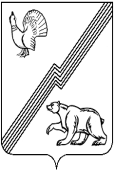 ДЕПАРТАМЕНТ ФИНАНСОВ АДМИНИСТРАЦИИ ГОРОДА ЮГОРСКА  Ханты-Мансийского автономного округа – Югры  ПРИКАЗ  от                                                                                  № О признании утратившим силу  приказа заместителяглавы города-директора департамента финансовот 07.04.2017 № 4с «Об утверждении  Правил внутреннего трудового распорядка для работниковДепартамента финансов администрации города Югорска»        В связи с приказом директора департамента финансов от  29.08.2019 № 9с «Об утверждении Правил  внутреннего трудового распорядка для работников Департамента финансов администрации города Югорска»: Признать утратившими силу: - приказ заместителя главы администрации города-директора департамента финансов  от07.04.2017 № 4с «Об утверждении Правил внутреннего трудового распорядка для работников Департамента финансов администрации города Югорска»; - приказ директора департамента финансов от 16.11.2017 № 7с « О внесении изменений в приказзаместителя главы города-директора департамента финансов от 07.04.2017 № 4с «Об утверждении Правил  внутреннего трудового распорядка для работников Департамента финансов администрации города Югорска».     2. Опубликовать приказ  в официальном печатном издании и разместить на  официальном сайте органов местного самоуправления города Югорска.     3. Настоящий приказ вступает в силу после его официального опубликования и распространяется на правоотношения, возникшие с 30.08.2019.Директор департамента финансов                                            И.Ю. Мальцева                                                                   Исп. Н.Т. Маслюкова (50072)Проект МНПА коррупциогенных факторов не содержит                         Директор департамента финансов                                                  И.Ю. МальцеваЛист согласованияк проекту приказа директора департамента финансов «О признании утратившим силу  приказа заместителя главы города-директора департамента финансов от 07.04.2017 № 4с «Об утверждении  Правил  внутреннего трудового распорядка для работников Департамента финансов администрации города Югорска»                                Пояснительная записка       Проект приказа директора департамента финансов «О признании утратившим силу  приказа заместителя главы города-директора департамента финансов от 07.04.2017 № 4с «Об утверждении  Правил  внутреннего трудового распорядка для работников Департамента финансов администрации города Югорска» разработан в связи с приказом директора департамента финансов  от 29.08.2019 № 9с  «Об утверждении  Правил  внутреннего трудового распорядка для работников Департамента финансов администрации города Югорска».В ходе предварительной оценки регулирующего воздействия в проекте не выявлено положений, регулирующих  отношения в сфере предпринимательской и инвестиционной деятельности, изменяющих содержание прав и обязанностей субъектов предпринимательской и инвестиционной деятельности и (или) вводящих (способствующих введению) избыточные обязанности, запреты и ограничения для них, способствующих возникновению необоснованных расходов субъектов предпринимательской и инвестиционной деятельности и бюджета города Югорска. В этой связи проект не относится к предметной области оценки регулирующего воздействия.Принятие проекта  не повлечет дополнительных расходов из бюджета города Югорска и не потребует отмены или внесения изменений в муниципальные правовые акты города Югорска.  Директор департамента финансов                                              И.Ю. МальцеваНаименование  органа Дата передачи на согласование и подпись лица, передавшего  документДата поступления на согласование и подпись лица, принявшего документДата согласованияРасшифровка подписиДепартамент финансовИ.Ю. МальцеваЮУА.С. ВласовПервый заместитель главы городаД.А. КрыловДЭРиПУЖ.В. Резинкина